Publicado en CDMX el 13/12/2021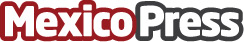 TECNO Mobile llega a México, la marca de dispositivos móviles que inspira a los consumidoresA partir de este mes de diciembre, TECNO Mobile, marca premium de teléfonos inteligentes y dispositivos Alot de TRANSSION Holdings ubicada en el top 7 a nivel mundial, llega a México para brindar una oferta con la mejor tecnología e innovación a todos los consumidores que buscan dejar huella y descubrir un mundo de posibilidadesDatos de contacto:Esther ShuekeSUDE830404UE95513331411Nota de prensa publicada en: https://www.mexicopress.com.mx/tecno-mobile-llega-a-mexico-la-marca-de Categorías: Telecomunicaciones Dispositivos móviles Innovación Tecnológica http://www.mexicopress.com.mx